Приложениек решению Совета депутатовУсвятского сельского поселенияДорогобужского района Смоленской области от 06 мая 2024 года №3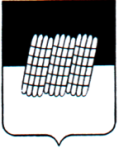 СОВЕТ ДЕПУТАТОВ УСВЯТСКОГО СЕЛЬСКОГО ПОСЕЛЕНИЯ
ДОРОГОБУЖСКОГО РАЙОНА СМОЛЕНСКОЙ ОБЛАСТИРЕШЕНИЕ________2024 года № ___О выражении мнения населения по вопросу преобразования муниципальных образований, входящих в состав муниципального образования «Дорогобужский район» Смоленской области путем объединения всех поселений во вновь образованное муниципальное образование с наделением его статусом муниципального округа –  муниципальное образование «Дорогобужский муниципальный округ» Смоленской области с административным центром в городе Дорогобуже              В соответствии со статьями руководствуясь статьями 13, 28 Федерального закона от 6 октября 2003 года   № 131-ФЗ «Об общих принципах организации местного самоуправления в Российской Федерации», Уставом Усвятского сельского поселения Дорогобужского района Смоленской области, учитывая результаты публичных слушаний по вопросу преобразования муниципальных образований, входящих в состав муниципального образования «Дорогобужский район» Смоленской области путем объединения всех поселений во вновь образованное муниципальное образование с наделением его статусом муниципального округа –муниципальное образование «Дорогобужский муниципальный округ» Смоленской области с административным центром в городе Дорогобуже, Совет депутатов Усвятского сельского поселения Дорогобужского района Смоленской областиРЕШИЛ:1. Выразить согласие населения муниципального образования Усвятское сельское поселение Дорогобужского района Смоленской области на преобразование муниципальных образований, входящих в состав муниципального образования «Дорогобужский район» Смоленской области: Верхнеднепровское городское поселение Дорогобужского района Смоленской области, Дорогобужское городское поселение Дорогобужского района Смоленской области, Алексинское сельское поселение Дорогобужского района Смоленской области, Михайловское сельское поселение Дорогобужского района Смоленской области, Усвятское сельское поселение Дорогобужского района Смоленской области, путем объединения всех поселений во вновь образованное муниципальное образование с наделением его статусом муниципального округа – муниципальное образование «Дорогобужский муниципальный округ» Смоленской области с административным центром в городе Дорогобуже.2. Опубликовать настоящее решение в  печатном средстве массовой информации органов местного самоуправления Усвятского сельского поселения Дорогобужского района Смоленской области «Информационный вестник Усвятского сельского поселения» и разместить на официальном сайте Администрации муниципального образования «Дорогобужский район» Смоленской области в информационно-телекоммуникационной сети «Интернет».3.Настоящее решение вступает в силу со дня его опубликования.Глава муниципального образованияУсвятское сельское поселениеДорогобужского района Смоленской области                            Л.П. Павликов